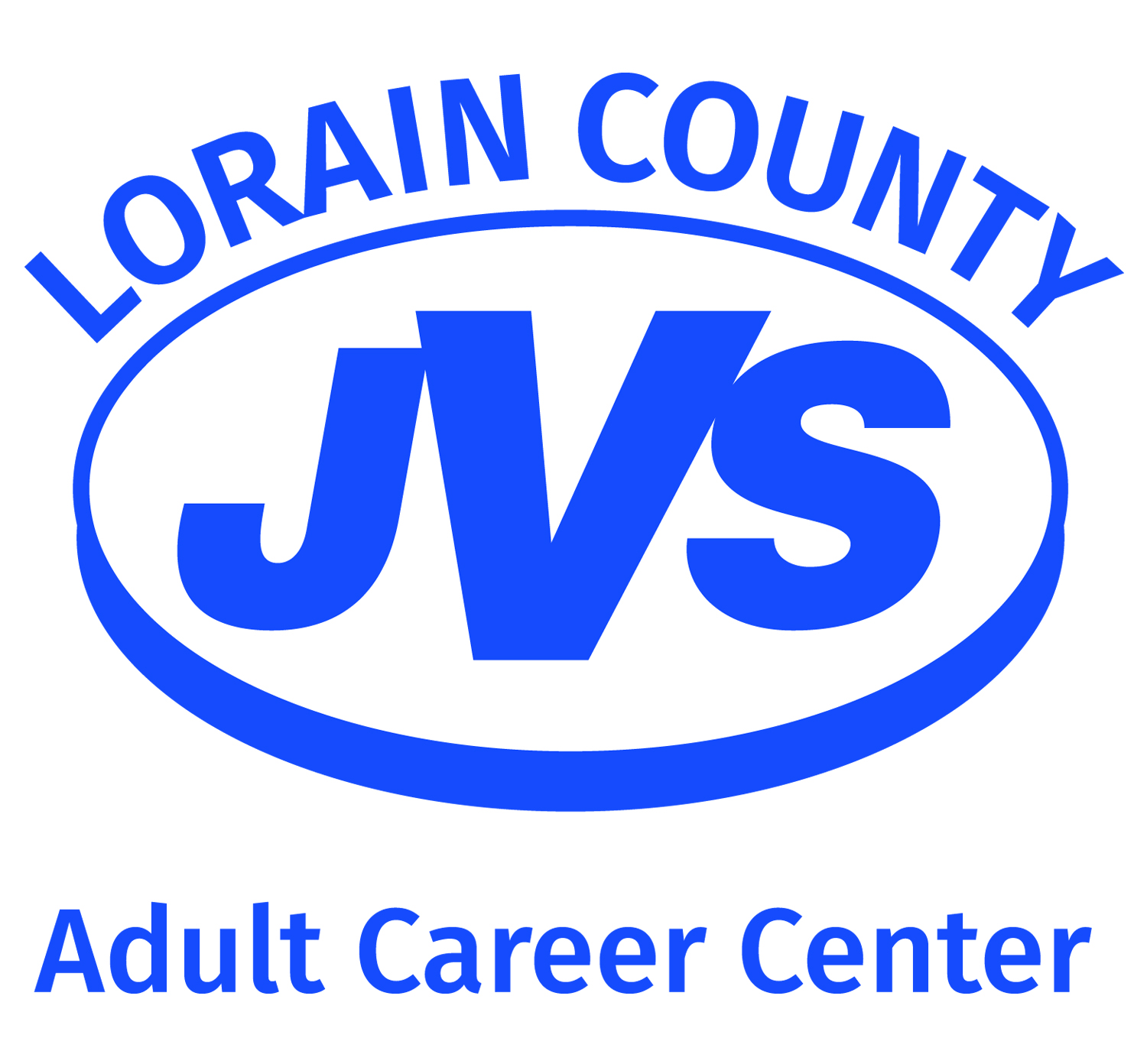 The Lorain County JVS Adult Career Center and Educational Foundation is proud to be able provide Scholarship opportunities to selected students looking to attend a 100+ Hour Program through our Adult Career Center.  The Educational Foundation Scholarship is available to selected student(s) who:Is looking to attend an Adult Career Center program that is 100 hours or more.Provides a copy of high school diploma or GED. Failure to provide proof of secondary education could result in your application not being considered.Completes the application information/questions below.  If more space is needed, please feel free to attach additional paper. Obtains a non-related professional reference. Reference letter and application must be turned in prior to enrolling in class.Please Note:If tuition for the program is less than $2,000k, the scholarship will be for $500.00.  If tuition for the program is more than $2,000k, the scholarship will be for $1,000k.Scholarship recipients must attend at least 60% of the program before scholarship money will be credited towards tuition.Completion of the application is not a guarantee of scholarship.  The Adult Career Center staff will review the application and you will be contacted when award recipients have been determined.Student Name: 							Career Development Program: 			Please provide a statement as to why you are deserving of a scholarship (provide insight in regards to your life situation, financial situation, dedication to being a student, etc.). Also, please provide a statement as to your future plans and how completion of the program fits in: Student Signature:										Date: The Lorain County JVS Adult Career Center and Educational Foundation is proud to be able provide Scholarship opportunities to selected students looking to attend a 100+ Hour Program through our Adult Career Center.  The Educational Foundation Scholarship is available to selected student(s) who:Is looking to attend an Adult Career Center program that is 100 hours or more.Provides a copy of high school diploma or GED. Failure to provide proof of secondary education could result in your application not being considered.Completes the application information/questions below.  If more space is needed, please feel free to attach additional paper. Obtains a non-related professional reference. Reference letter and application must be turned in prior to enrolling in class.Please Note:If tuition for the program is less than $2,000k, the scholarship will be for $500.00.  If tuition for the program is more than $2,000k, the scholarship will be for $1,000k.Scholarship recipients must attend at least 60% of the program before scholarship money will be credited towards tuition.Completion of the application is not a guarantee of scholarship.  The Adult Career Center staff will review the application and you will be contacted when award recipients have been determined.Reference Name:								Student Name: Please provide a statement as to why you believe the student is deserving of a scholarship. Reference Signature:									Date: 